AED 44th Biennial  Convention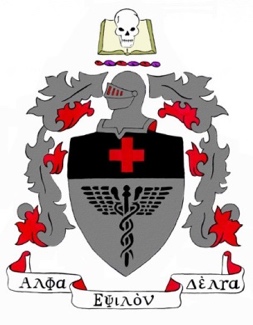 Registration FormMarch 17 - 19, 2022Doubletree Hotel - Downtown NashvilleNashville, TennesseeATTENDEE INFORMATIONREGISTRATION TYPE: Please check all appropriate boxes AED National Member Chapter AdvisorHonorary Member Regional DirectorAssociate/Affiliate MemberGuestREGISTRATION FEES: Credit Card & PayPal acceptedEarly Registration National Member$125 until 12/1/2021Early Registration Non-Member$150 until 12/1/2021Pre-Registration National Member$175 until 2/15/2022Pre-Registration Non-Member $200 until 2/15/2022Late Registration National Member 		   Late Registration Non- Member$200 after 2/15/2022			   $225 after 2/15/2022CHAPTER REPRESENTATIONI would like to serve as my Chapter’s delegate*eligible for travel awardI understand that I must be able to attend regional meeting, roll call, national business meeting and awards dinner.Suture Workshop Reservation (Space is limited, first 40 applicants will get in)I would like to serve on a committee:        (Optional)*select committee to the rightI understand that I must arrive at convention in time for meetings starting at 4PM on Thursday, 3/17/2022.Publications Resolutions AttendanceActivitiesSpecial Dietary Needs: Please check the appropriate box:  	Gluten-Free           Vegan Only  	       Peanut Allergies             Fish & Shellfish allergies            Other:___________________				Photography Notice:As a participant in Alpha Epsilon Delta’s 44th Biennial Convention, I hereby grant permission to Alpha Epsilon Delta to use my photograph, taken during activities at this event on its national web page or in other official Society printed publications without further consideration. I acknowledge the Society’s right to crop or treat the photograph at will. I also acknowledge that the Society may or may not choose to use my photo at its own discretion.Hotel link: **Use Promo Code “AED” to get the special room rate**.   The group rate is not guaranteed.  We only have limited number of rooms at this rate.  Please book quickly to receive the group rate.https://doubletree.hilton.com/en/dt/groups/personalized/B/BNADUDT-AED-20220317/index.jhtml?WT.mc_id=POGPayPal: http://paypal.me/aednationalofficeFirst Name: Address: City:Cell Phone: University:Emergency Contact Name:Last Name: Address (2): State: Email*(Required): Chapter Name: Emergency Contact Cell Number:Zip Code:Health Profession Interest: